Celebração de Transferência Especial junto ao Ministério da Economia - Revitalização do Monumento do Cristo RedentorLeia mais...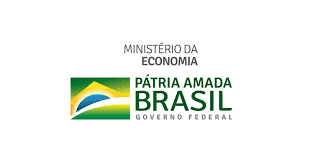  Publicado em 09/07/2021 Por Prefeitura Municipal de ConquistaDivulgação de Transferência EspecialJunto ao Ministério da EconomiaSituação: O Objeto encontra-se em fase de execução / Elaboração do projeto de Engenharia.ACOMPANHE O PROCESSO ATRAVÉS DO PORTAL DA PREFEITURA MUNICIPAL DE CONQUISTA – www.conquista.mg.gov.br                                                                                                                                                              Sugestões/Elogios/Solicitações/Reclamações/Denúncias:OUVIDORIA (34) 3353-1227 ou Sede da Prefeitura Municipal de ConquistaPraça Coronel Tancredo França, n ° 181 – Centro, Conquista/MGCódigo Plano de Ação: 09032021-009593Modalidade de Transferência: Transferência EspecialConcedente:MINISTÉRIO DA ECONOMIAConvenente:Prefeitura Municipal de Conquista/MGObjeto:Revitalização do Monumento do Cristo RedentorRepasse da União:R$ 180.000,00Valor de Contrapartida Financeira:R$ -*-Valor Total do RepasseR$ 180.000,00Vigência:09/07/2021 a 31/12/2024